KS5 Home Learning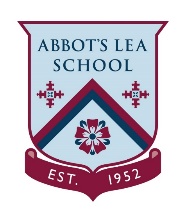 Chatta Challenge!  Once you have joined the Chatta Club at www.chattalearning.com, you can access Chatta on your tablet at home. Here are this week’s Chatta Challenges! Choose as many as you would like to do. Don’t forget to email them to your class teacher! Activity 1Activity 2 Make a chat to research somebody in the Emergency Services Department and what they do. 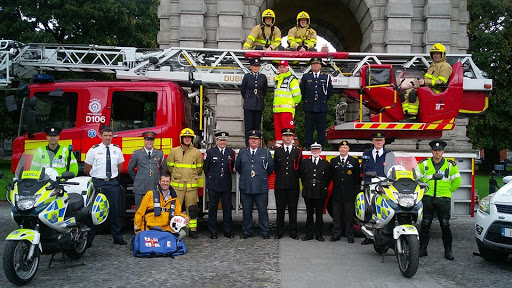 Make a chat to talk about your weekend. 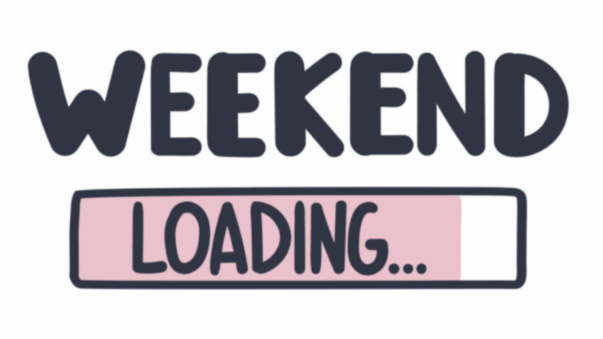 Activity 3Activity 4 Make a chat to talk about some of the most interesting World Records you can find!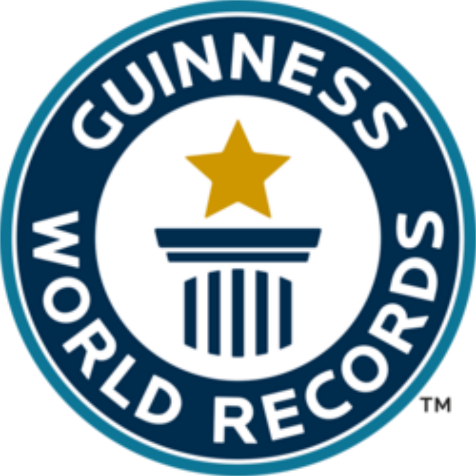 Make a chat to explore some extreme weather conditions in different parts of the world. 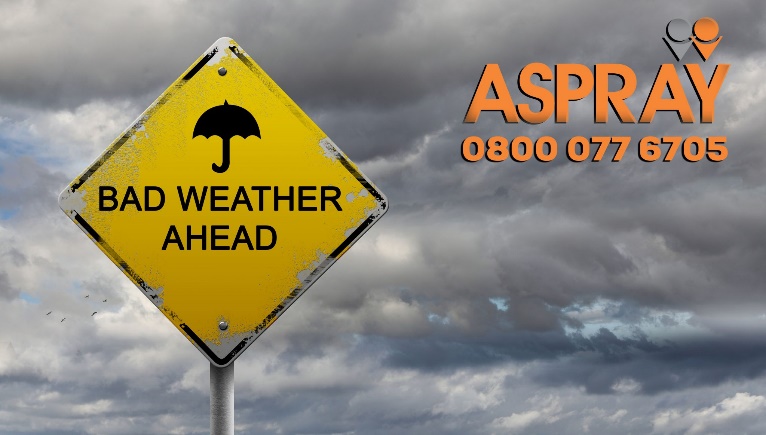 